M-ERA.NET TRANSNATIONAL CALL 2018 – SUMMARY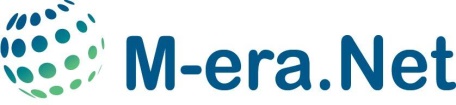 M-ERA.NET je mezinárodní síť založená v roce 2012 na podporu a zvýšení spolupráce mezi evropskými VaV programy a grantovými agenturami v oblasti materiálového výzkumu a strojírenství. M-ERA.NET umožňuje spolupráci mezi vedoucími akademickými a průmyslovými VaV partnery z Evropy i mimo Evropu.V případě ČR bude finální rozhodnutí o financování projektu udílet TAČR. Projekty jsou však hodnoceny nezávislými mezinárodními hodnotiteli.Cílem M-ERA.NET Call 2018 je podpořit ambiciózní mezinárodní projekty zabývající se výzkumem a inovacemi v oblasti materiálů, včetně materiálů pro nízkouhlíkové energetické technologie a souvisejících výrobních technologií.Témata výzvy v roce 2018 jsou (detailnější popis témat viz Zadávací dokumentace – přílohy 1 a 2):Multiscale modeling for materials engineering and processing (M3EP)Innovative surfaces, coatings and interfacesHigh performance compositesFunctional materialsNew strategies for advanced material-based technologies in health applicationsMaterials for additive manufacturingVýzva podporuje pouze aplikovaný výzkum.Jedná se o dvoustupňovou výzvu. Nejprve se podává tzv. pre-proposal a posléze, pokud bude pre-proposal v 1. kole úspěšný, tzv. full proposal.Celkově je na tuto výzvu alokováno 1 mil. EUR pro české uchazeče.Deadline pro podání tzv. pre-proposal (1. kolo) v anglickém jazyce: 12. 6. 2018 prostřednictvím webové aplikace na https://m-era.net/submission/submission/call-2018/pscall_view; zároveň bude muset každý zúčastněný projektový partner podat žádost / povinné přílohy specifickou (é) pro grantovou agenturu dané země. V případě českých uchazečů se budou zasílat povinné přílohy na TAČR.Hodnocení 1. kolo – výběr úspěšných pre-proposals: září 2018Deadline pro podání full proposals: 8. 11. 2018Hodnocení 2. kolo – výběr úspěšných full proposals: únor 2019Začátek řešení / financování projektů: jaro 2019 – první možný den řešení projektu je 1. května 2019, od kterého mohou být náklady způsobilé.Délka trvání projektů: max. 36 měsícůUchazeči: Minimálně 3 uchazeči z min. 2 různých států (alespoň jeden z EU nebo země asociované). Počet projektových partnerů není omezen. Koordinátor projektu musí pocházet ze země účastnící se sítě M-ERA.NET. Způsobilými uchazeči jsou SME, velké podniky, VŠ a další výzkumné organizace. Jsou očekávány projekty, které bude řešit průměrně 4 – 5 projektových partnerů na základě „consortium agreement“ – vzor smlouvy naleznete zde www.iprhelpdesk.eu.Způsob financování: Každý projektový partner bude žádat individuálně svou grantovou agenturu. V případě českého partnera to bude TAČR.Minimální / maximální povolená výše dotace / uznaných nákladů – není stanovena.Míra podpory: nejvyšší povolená míra podpory na českou část projektu je 60 % z celkových uznaných nákladů. Od českých uchazečů bude požadována spoluúčast na financování nákladů ve výši minimálně 40 % finančních prostředků. Výzkumné organizace i podniky mohou projekt dofinancovat pouze z neveřejných zdrojů.Míra podpory pro každého českého uchazeče v projektu se stanoví podle Nařízení Komise (EU) a nepřekročí nejvyšší povolenou míru podpory na projekt (max. 60 % celkových uznaných nákladů).Tzn. Těchto 60% platí i pro VO. Pokud bude v projektu za českou stranu pouze VO (např. TUL), platí 60%ní míra podpory. Pokud bude VO v partnerství s podnikem, může mít VO 100%ní míru podpory a podnik pak musí dofinancovat zbylých 40 %, tj. podnik bude mít nižší míru podpory. Proces podání projektové žádosti:Za celé projektové konsorcium podává projektovou žádost koordinátor projektu prostřednictvím společného mezinárodního systému (https://m-era.net/submission/submission/call-2018/pscall_view), přílohou podání je pre-proposal form.Čeští uchazeči odesílají TAČRu prostřednictvím datové schránky pouze povinné přílohy :1)	Strukturovaný profesní životopis řešitele a ostatních členů řešitelského týmu2)	Čestné prohlášení za uchazeče3)	Účetní závěrky za roky 2014, 2015, 2016  (za rok 2017 pokud je k dispozici)4)	Vyplněnou finanční tabulku “TACR_Budget data” (vč. indikování poměru mezi AV a EV), která odpovídá s rozpočtem, který bude uveden v elektronickém systému5)	Držitelství HR Excellence in Research Award (HR Award) - kopie potvrzující mailové zprávy z Evropské komise, kde je uvedeno, že se uchazeč zařadí do seznamu vedeného EURAXESS (HRS4R Acknowledged Institutions) se dokládá pouze, pokud je požadován  30% “flat rate” při vykazování nepřímých nákladů 6)	Potvrzení certifikačního orgánu pro druh výsledku NmetS – certifikovaná metodika dle struktury databáze RIV (pokud uvažujete o tomto druhu výsledku)Vše bude popsáno v příručce, která bude připravena na stránkách TAČR zde https://www.tacr.cz/index.php/cz/mezinarodni-spoluprace/cofundove-vyzvy-ii.htmlZpůsobilé náklady: osobní náklady, subdodávky, ostatní přímé náklady: náklady na ochranu práv duševního vlastnictví, další provozní náklady, odpisy, náklady na provoz, opravy a údržbu majetku, cestovné, režie (full cost / flat rate max. 20% / flat rate s navýšením do 30% - pro držitele “HR Award”).Očekávané výsledky:P - patentG - prototyp a funkční vzorekZ - ověřená technologieR - softwareN - certifikovaná metodikaVýsledky, které nebudou uznány jako jediný výsledek, ale pouze v kombinaci s alespoň jedním dalším výsledkem uvedeným ve výčtu druhů výsledků výše jsou:
H - výsledky promítnuté do právních předpisů a norem a výsledky promítnuté do směrnic a předpisů nelegislativní povahy závazných v rámci kompetence příslušného poskytovatele.Více informací včetně zadávací dokumentace a povinných příloh atd. získáte zde: https://m-era.net/joint-calls/joint-call-2018https://m-era.net/joint-calls/joint-call-2018/participating-countries-regions-call-2018/czech-tacr

Kontaktní osoba na TAČR:Iveta Zápařková: iveta.zaparkova@tacr.cz, +420 234 611 511Zpracovala v Liberci dne 15. 3. 2018: Ing. Markéta Dubová, Ph.D.Kontakt: marketa.dubova@tul.cz